О Б Щ И Н А    Д У Л О В О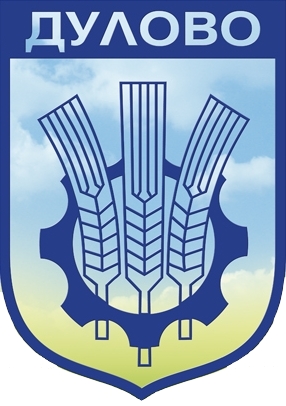 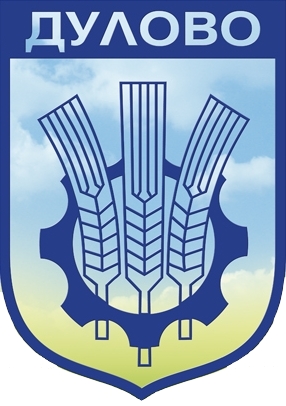 7650 гр.Дулово, обл.Силистра,                тел.: +359 864 23000                                e-mail: dulovokmet@abv.bg ул. „Васил Левски” № 18                    факс:+359 864 23020                                 web: https://dulovo.bg/М О Т И В ИКЪМ ПРОЕКТА НА НАРЕДБА ЗА ИЗМЕНЕНИЕ И ДОПЪЛНЕНИЕ НА НАРЕДБА № 11  ЗА ОПРЕДЕЛЯНЕ И АДМИНИСТРИРАНЕ НА МЕСТНИТЕ ТАКСИ И ЦЕНИ НА УСЛУГИТЕ В ОБЩИНА ДУЛОВО(съгласно изискванията на чл. 28 от Закона за нормативните актове)Причини, които налагат приемането на изменение и допълнения в подзаконовия нормативен акт: Съгласно последните изменения в Закона за автомобилните превози, обнародвани в бр.60 от 07.07.2020 г. на Държавен вестник, влизащи в сила от 01.01.2021 г., конкретно чл.12, ал.2, Удостоверенията за регистрация за извършване на таксиметров превоз на пътници се издават от кметовете на общините или от оправомощени от тях длъжностни лица по адреса на управление на търговеца. Също така, с ал. 14 на чл. 12 от същия закон се въвежда изискване с наредба на общинския съвет да се определи такса за издаване на удостоверението за регистрация за извършване на таксиметров превоз на пътници и за вписване на промени. Удостоверението за регистрация е еднократно без срок на валидност, като до момента се е издавало от Изпълнителна агенция „Автомобилна администрация”, и е била 100 лв. и си остава същата, съгласно чл.100, ал.1 от Тарифа № 5 за таксите, които се събират в системата на Министерството на транспорта, информационните технологии и съобщенията. Цели, които се поставят: Изпълнение на изискванията на чл. 12, ал. 2, 6, 8, 9, 10 и 14 от Закона за автомобилните превози, които влизат в сила от 01.01.2021 г. Финансови и други средства, необходими за прилагането на новата уредба: За прилагането на предложените допълнения в Наредбата за определяне и администриране на местните такси и цени на услугите в Община Дулово (НОАМТЦУОД) не са необходими допълнителни финансови средства. Очаквани резултати от прилагането, включително финансови, ако има такива: Привеждане на НОАМТЦУОД в съответствие с изискванията на Закона за автомобилните превози, като в наредбата се въведат такси за административните услуги за издаване на удостоверение за регистрация за извършване на таксиметров превоз на пътници и за вписване на промени, които Община Дулово ще извършва.Анализ за съответствие с правото на Европейския съюз: Предлаганите изменения и допълнения в НОАМТЦУОД са в съответствие и не нарушават основни права и принципи от правото на Европейския съюз. 